Letter of Intent to Apply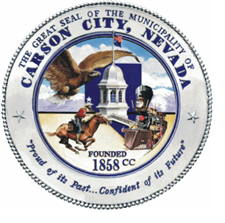 2024-2025 Community Support Services Grant (CSSG)Due February 12, 2024, by 5:00 pmOrganization: 
Contact Name: Address: Telephone: Email: EIN: Is your organization:A 501(c)3 nonprofit  Yes	 NoIncorporation Date Based in Carson City  Yes	 NoServe Carson City citizens ☐ Yes	☐ NoRequested amount: __________________________________________________________________________________________Does you project or program meet one of the critical needs listed below? Mental Health Substance Abuse Services Domestic Abuse Services Youth Services Disabled Services Health/Dental Services Senior Services__________________________________________________________________________________________Please answer the following questions. The narrative should be no more than two pages.Please provide a brief overview of your organization.Please provide a project overview. Include a problem statement, proposed solution, and expected outcomes.What is your funding request? Please use the attached Proposed Budget Form.Please submit this form, budget form, and Letter of Intent to:Rebecca Phipps, Grants AdministratorCarson City, Department of Finance201 North Carson Street, #3Carson City, NV 89701rphipps@carson.orgInvitations to apply will be sent in February 2023.  Approval or disapproval of your submission is solely at the discretion of Carson City management.